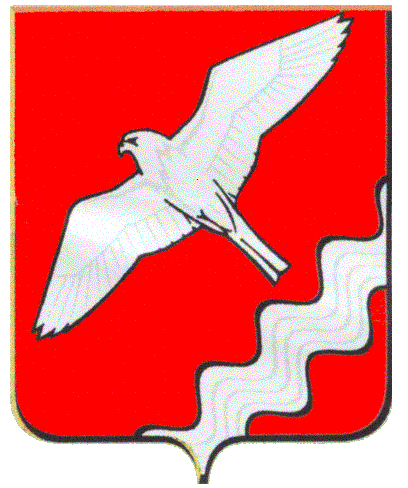 АДМИНИСТРАЦИЯ   МУНИЦИПАЛЬНОГО   ОБРАЗОВАНИЯКРАСНОУФИМСКИЙ   ОКРУГПОСТАНОВЛЕНИЕот 17.11.2020 г.  № 684 г. КрасноуфимскВ соответствии с Федеральным законом от 2 марта 2007 года N 25-ФЗ "О муниципальной службе в Российской Федерации", в целях обеспечения взаимосвязи муниципальной службы и государственной гражданской службы Российской Федерации, реализации принципа профессионализма и компетентности муниципальных служащих, ст. 31   Устава Муниципального образования Красноуфимский округ  П О С Т А Н О В Л Я Ю:1. Утвердить Положение о наставничестве в Муниципальном                                                                                                                                                                                                                                                                                                                                                                                                                                                                                                                                                                                                                                                                                                                                                                                                                                                                                                                                                                                 образовании Красноуфимский округ (приложение).2.  Опубликовать  настоящее постановление в газете «Вперед» и на официальном сайте Муниципального образования Красноуфимский округ.3.    Контроль за выполнением настоящего Постановления возложить на заместителя главы Администрации Муниципального образования Красноуфимский округ по общим вопросам Е.С. Шандыбина.Глава Муниципального образования Красноуфимский округ                                                                  О.В РяписовПриложение № 1к ПостановлениюАдминистрации МОКрасноуфимский округ                                                                    от 17.11.2020 г. №684ПОЛОЖЕНИЕО НАСТАВНИЧЕСТВЕ В АДМИНИСТРАЦИИ МО КРАСНОУФИМСКИЙ ОКРУГ1. Настоящее Положение определяет порядок осуществления наставничества на муниципальной службе в Администрации Муниципального образования Красноуфимский округ (далее – Администрация МО Красноуфимский округ) и условия стимулирования муниципальных служащих Администрации МО Красноуфимский округ (далее - муниципальные служащие), осуществляющих наставничество в Администрации МО Красноуфимский округ (далее - наставники), с учетом оценки результативности их деятельности.2. Наставничество осуществляется лицами, имеющими значительный опыт работы в определенной сфере, в целях содействия профессиональному развитию муниципальных служащих, направленному на формирование знаний и умений, необходимых для обеспечения служебной деятельности на высоком профессиональном уровне, и воспитания добросовестного отношения к исполнению должностных обязанностей.3. Задачами наставничества являются:1) повышение информированности муниципального служащего, в отношении которого осуществляется наставничество, о направлениях и целях деятельности Администрации города, стоящих перед ним задачах, а также ускорение процесса адаптации муниципального служащего, поступившего впервые на муниципальную службу, или муниципального служащего, имеющего стаж муниципальной (государственной) службы, впервые поступившего в Администрацию МО Красноуфимский округ;2) ускорение процесса профессионального становления принятых на муниципальную службу муниципальных служащих, развитие у муниципального служащего, в отношении которого осуществляется наставничество, умений самостоятельно, качественно и своевременно исполнять возложенные на него должностные обязанности и поддерживать профессиональный уровень, необходимый для их надлежащего исполнения;3) повышение мотивации муниципального служащего, в отношении которого осуществляется наставничество, к надлежащему исполнению должностных обязанностей, эффективной и долгосрочной профессиональной служебной деятельности.4. Наставничество осуществляется по решению представителя нанимателя (работодателя).5. Представитель нанимателя (работодатель) создает условия для осуществления наставничества.6. Организацию наставничества в Администрации МО Красноуфимский округ  осуществляет лицо, на которое возложена обязанность по ведению кадровой работы. (далее - кадровая служба).7. Наставничество осуществляется, как правило, в отношении муниципального служащего, поступившего впервые на муниципальную службу в Администрацию МО Красноуфимский округ и не имеющего стажа муниципальной (государственной) службы, или муниципального служащего, имеющего стаж муниципальной (государственной) службы, впервые поступившего в Администрацию МО Красноуфимский округ.8. Предложение об осуществлении наставничества направляется в организационно-методический отдел Администрации МО Красноуфимский округ руководителем органа МО Красноуфимский округ, в котором предусматривается замещение лицом, в отношении которого предлагается осуществлять наставничество (далее - непосредственный руководитель) по форме согласно приложению N 1.9. Руководитель  МО Красноуфимский округ, наделенный правами юридического лица, самостоятельно определяет муниципального служащего, который осуществляет наставничество, определяет число лиц, в отношении которых наставник одновременно осуществляет наставничество, в зависимости от уровня его профессиональной подготовки, а также от объема выполняемой работы.10. Назначение муниципального служащего в качестве наставника производится распоряжением (приказом) представителя нанимателя (работодателя) не позднее десяти рабочих дней со дня назначения муниципального служащего, в отношении которого планируется осуществлять наставничество, на должность муниципальной службы.11. Наставничество устанавливается на период испытания при поступлении на муниципальную службу, а если испытание при поступлении на муниципальную службу не устанавливалось, период осуществления наставничества не должен превышать трех месяцев.12. Непосредственный руководитель муниципального служащего, в отношении которого осуществляется наставничество, в случае временной нетрудоспособности наставника в течение длительного срока или его длительной служебной командировки, а также возникновения иных обстоятельств, препятствующих осуществлению наставничества, в течение одного рабочего дня с момента возникновения указанных обстоятельств направляет предложения представителю нанимателя (работодателя) для принятия решения о назначении другого наставника. Срок наставничества при этом не изменяется.13. Наставничество прекращается до истечения установленного срока в случае назначения муниципального служащего, в отношении которого осуществляется наставничество, на иную должность муниципальной службы в Администрации МО Красноуфимский округ или другом органе местного самоуправления или его увольнения с муниципальной службы.14. Наставник назначается из числа наиболее авторитетных, опытных и результативных муниципальных служащих. У наставника не должно быть дисциплинарного взыскания или взыскания за коррупционное правонарушение, а также в отношении него не должна проводиться проверка.15. Непосредственный руководитель муниципального служащего, в отношении которого осуществляется наставничество, не может являться наставником.16. Наставник одновременно может осуществлять наставничество в отношении не более чем 2 муниципальных служащих.17. Функции наставника осуществляются наряду с исполнением муниципальным служащим, являющимся наставником, его должностных обязанностей.18. В функции наставника входят:1) содействие в ознакомлении муниципального служащего с условиями прохождения муниципальной службы;2) представление муниципальному служащему рекомендаций по вопросам, связанным с исполнением его должностных обязанностей;3) выявление ошибок, допущенных муниципальным служащим при осуществлении им профессиональной служебной деятельности, и содействие в их устранении;4) передача накопленного опыта, профессионального мастерства, демонстрация и разъяснение наиболее рациональных методов исполнения должностных обязанностей;5) оказание муниципальному служащему консультативно-методической помощи при его обращении за профессиональным советом.19. Наставник имеет право:1) принимать участие в обсуждении вопросов, связанных с исполнением должностных обязанностей муниципальным служащим, в отношении которого осуществляется наставничество, с его непосредственным руководителем;2) давать муниципальному служащему рекомендации, способствующие выработке практических умений по исполнению должностных обязанностей;3) разрабатывать индивидуальный план мероприятий по наставничеству;4) контролировать своевременность исполнения муниципальным служащим должностных обязанностей.20. Наставнику запрещается требовать от муниципального служащего, в отношении которого осуществляется наставничество, исполнения должностных обязанностей, не установленных трудовым договором и должностной инструкцией данного муниципального служащего.21. В обязанности муниципального служащего, в отношении которого осуществляется наставничество, входят:1) самостоятельное выполнение заданий непосредственного руководителя с учетом рекомендаций наставника;2) усвоение опыта, переданного наставником, обучение практическому решению поставленных задач;3) учет рекомендаций наставника, выполнение индивидуального плана мероприятий по наставничеству (при его наличии).22. Муниципальный служащий, в отношении которого осуществляется наставничество, имеет право:1) обращаться по мере необходимости к наставнику за профессиональным советом для надлежащего исполнения своих должностных обязанностей;2) принимать участие в обсуждении вопросов, связанных с наставничеством, с непосредственным руководителем и наставником;3) представлять непосредственному руководителю обоснованное ходатайство о замене наставника.23. Непосредственное руководство по вопросам организации наставничества осуществляет руководитель органа Администрации города (или его заместитель, курирующий данное направление деятельности), который обязан:1) ознакомить с распоряжением (приказом) об установлении наставничества под роспись муниципального служащего, в отношении которого осуществляется наставничество, и его наставника;2) создать необходимые условия для организации их совместной деятельности на период наставничества;3) оказывать методическую и практическую помощь в составлении индивидуальных планов мероприятий по наставничеству, утверждать их, осуществлять общий контроль их выполнения.24. Наставник представляет непосредственному руководителю муниципального служащего, в отношении которого осуществлялось наставничество, отзыв о результатах наставничества по форме согласно приложению N 2 не позднее 2 рабочих дней со дня завершения срока наставничества.25. Непосредственный руководитель муниципального служащего, в отношении которого осуществляется наставничество, проводит индивидуальное собеседование с таким муниципальным служащим в целях подведения итогов осуществления наставничества.26. Непосредственный руководитель муниципального служащего, в отношении которого осуществляется наставничество, проводит оценку результативности деятельности наставника на основе результатов деятельности наставника и профессиональной служебной деятельности муниципального служащего, в отношении которого осуществлялось наставничество. Оценка проводится с учетом:1) содействия муниципальному служащему, в отношении которого осуществлялось наставничество, в успешном овладении им профессиональными знаниями, навыками и умениями, в его профессиональном становлении;2) содействия в приобретении муниципальным служащим, в отношении которого осуществлялось наставничество, опыта работы по специальности, направлению подготовки, формирования у него практических знаний и навыков в области профессиональной служебной деятельности;3) оказания муниципальному служащему, в отношении которого осуществлялось наставничество, постоянной и эффективной помощи в совершенствовании форм и методов работы;4) проведения действенной работы по воспитанию у муниципального служащего, в отношении которого осуществлялось наставничество, добросовестного отношения к исполнению его должностных обязанностей.27. Отзыв о результатах наставничества, подготовленный и подписанный наставником, после ознакомления с ним непосредственного руководителя муниципального служащего, в отношении которого осуществлялось наставничество, направляется в кадровую службу не позднее 5 рабочих дней со дня завершения срока наставничества.Документы по организации наставничества после его окончания хранятся в соответствующей кадровой службе органа в течение пяти лет.28. Результативность деятельности муниципального служащего в качестве наставника по решению представителя нанимателя учитывается при выплате ему единовременной поощрительной премии за наставническую деятельность в размере до 30 процентов его должностного оклада за счет экономии по фонду оплаты труда, утвержденному на текущий финансовый год.29. Деятельность муниципального служащего в качестве наставника учитывается при решении вопросов, связанных с поощрением или награждением муниципального служащего за безупречную и эффективную муниципальную службу в соответствии с Положением о премировании муниципальных служащих Администрации МО Красноуфимский округ, утвержденное постановлением  Администрации МО Красноуфимский округ от 01.04.2019 года № 194. Приложение N 2к Положению о наставничествев Администрации МО Красноуфимский округФорма                                          Представителю нанимателя                                          (работодателю)                                          _________________________________                                                      (Ф.И.О.)    Предлагаю установить в отношении _________________________________________________________________________________________________________________         (Ф.И.О., должность муниципального служащего, в отношении             которого планируется осуществлять наставничество)наставничество сроком на __________________________ и назначить наставником                    (период осуществления наставничества)___________________________________________________________________________                      (Ф.И.О., должность наставника)Согласие ____________________________ исполнять функции наставника имеется.             (Ф.И.О. наставника)Должностьнепосредственного руководителя     _____________ __________________________                                     (подпись)           (Ф.И.О.)____________   (дата)Отметка о согласии наставника_________ _________(дата) (Ф.И.О.)Приложение N 3к Положению о наставничествев Администрации МО Красноуфимский округФорма                                   Отзыв                       о результатах наставничества    1. Фамилия, имя, отчество (при  наличии)   и    замещаемая    должностьнаставника:______________________________________________________________________________________________________________________________________________________    2. Фамилия, имя, отчество (при  наличии)   и    замещаемая    должностьмуниципального служащего Администрации города   Нижний   Тагил   (далее   -муниципальный    служащий),    в    отношении    которого    осуществлялосьнаставничество:_____________________________________________________________________________________________________________________________________________________.    3. Период наставничества: с ________ 20__ года по __________ 20__ года.    4. Информация о результатах наставничества:    1) муниципальный служащий   изучил   следующие     основные     вопросыпрофессиональной служебной деятельности:_____________________________________________________________________________________________________________________________________________________;    2) муниципальный служащий  выполнил   по    рекомендациям    наставникаследующие основные задания:_____________________________________________________________________________________________________________________________________________________;    3) муниципальному служащему следует устранить следующие недостатки  приисполнении должностных обязанностей (заполняется при необходимости):_____________________________________________________________________________________________________________________________________________________;    4) муниципальному служащему следует дополнительно   изучить   следующиевопросы: ____________________________________________________________________________________________________________________________________________.    5. Определение профессионального потенциала муниципального служащего  ирекомендации по его профессиональному развитию:_____________________________________________________________________________________________________________________________________________________.    6. Дополнительная информация о муниципальном служащем,   в    отношениикоторого осуществлялось наставничество (заполняется при необходимости):_____________________________________________________________________________________________________________________________________________________.Отметка об ознакомлении                Наставник __________________________непосредственного руководителя         ____________________________________муниципального служащего,                           (должность)в отношении которого осуществлялосьнаставничество, с выводаминаставника____________/_____________________       ____________/_____________________ (подпись)   (расшифровка подписи)        (подпись)   (расшифровка подписи)"__" ___________________ 20__ г.           "__" ___________________ 20__ г.Об утверждении Положения о наставничестве в Муниципальном образовании Красноуфимский округ